	CURRICULUM VITAE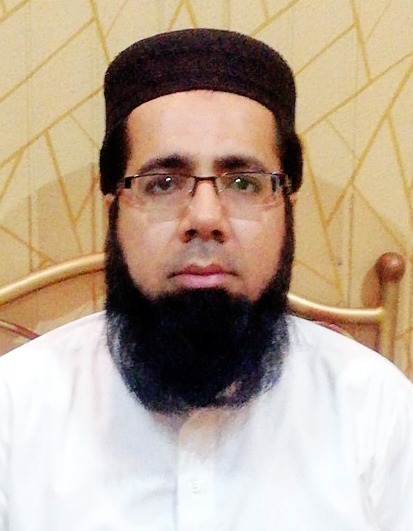                     Dr.Hafiz Muhammad Abdul Kabeer                    MBBS, FCPS (Cardiology)   Assistant Professor of Cardiology, CPEIC, Multan.              PERSONAL DETAILS:Date of Birth 		 25 February, 1983E-mail 		            drabdulkabeer786@gmail.comCell Ph #		           0092 3008548048Address 	                     Al khair,opp Al-Basit Medical Center, Suraj Miani Road 					Multan.PROFESSIONAL QUALIFICATIONS:FCPS (cardiology) College of Physicians and Surgeons, Pakistan. 2017INTERNAL MEDICINE TRAINING(IMM)College of Physicians and Surgeons, Pakistan.2010FCPS-I(Medicine)	College of Physicians and Surgeons, Pakistan. 2007MBBS			 University of health sciences, Lahore, Pakistan.  2005PROFESSIONAL REGISTRATION:PMC-Pakistan 	Full registration Reg. # 46542-PCPSP- Pakistan         (FCPS Cardiology) CRD-17-19844WORK EXPERIENCE:Assisstant Prof of Cardiology, CPEIC Multan. 2018 to DateSenior Registrar Cardiology, CPEIC Multan. 2017 - 2018Post graduate Medical officer, CPEIC, 2009 - 2017 Post Graduate Trainee Nishter Hospital Multan 2007 - 2009Total clinical experience in tertiary care hospital  = 14 years. RESEARCH:Localization of Different culprit srteries in patients with acute inferior wall MI along with deviation in lead aVR( Bio Accent 2017)Frequency of in-hospital post PCI complications within 24 hours at CPEIC Multan (Journal of clinical cardiology and Cardiovascular interventions AUOTORES march,2020) CLINICAL EXPERIENCE AND RESPONSIBILITES:Supervising FCPS and MD (CARDIOLOGY) trainees, arranging their workshops and academic activities to polish their skills, knowledge and attitude.In-hospital patient care and tackling administrative issues.Research oriented tasks on daily basis CLINICAL PROCEDURAL SKILLS: Transthoracic and transesophageal EchocardiographyExercise tolerance test (ETT)Coronary AngiographyPrimary and Elective PCIIVUSFFRIABPPTMCREFEREE:Prof Dr. Muhammad Bilal Ahsan Qureshi            Professor of Cardiology & Head of Department, CPEIC Multan.